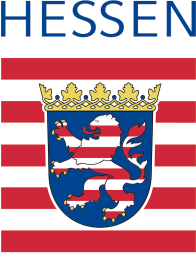 Z e u g n i sZ e u g n i sZ e u g n i sZ e u g n i sZ e u g n i sZ e u g n i sZ e u g n i sZ e u g n i sZ e u g n i sZ e u g n i sZ e u g n i sZ e u g n i sZ e u g n i sZ e u g n i sZ e u g n i sZ e u g n i sZ e u g n i sZ e u g n i sZ e u g n i sZ e u g n i sZ e u g n i sZ e u g n i sZ e u g n i sZ e u g n i sZ e u g n i sZ e u g n i sZ e u g n i sZ e u g n i süber die Ausbildung in der Verwaltungsstationüber die Ausbildung in der Verwaltungsstationüber die Ausbildung in der Verwaltungsstationüber die Ausbildung in der Verwaltungsstationüber die Ausbildung in der Verwaltungsstationüber die Ausbildung in der Verwaltungsstationüber die Ausbildung in der Verwaltungsstationüber die Ausbildung in der Verwaltungsstationüber die Ausbildung in der Verwaltungsstationüber die Ausbildung in der Verwaltungsstationüber die Ausbildung in der Verwaltungsstationüber die Ausbildung in der Verwaltungsstationüber die Ausbildung in der Verwaltungsstationüber die Ausbildung in der Verwaltungsstationüber die Ausbildung in der Verwaltungsstationüber die Ausbildung in der Verwaltungsstationüber die Ausbildung in der Verwaltungsstationüber die Ausbildung in der Verwaltungsstationüber die Ausbildung in der Verwaltungsstationüber die Ausbildung in der Verwaltungsstationüber die Ausbildung in der Verwaltungsstationüber die Ausbildung in der Verwaltungsstationüber die Ausbildung in der Verwaltungsstationüber die Ausbildung in der Verwaltungsstationüber die Ausbildung in der Verwaltungsstationüber die Ausbildung in der Verwaltungsstationüber die Ausbildung in der Verwaltungsstationüber die Ausbildung in der Verwaltungsstation- Ausbildungsstelle -- Ausbildungsstelle -- Ausbildungsstelle -- Ausbildungsstelle -- Ausbildungsstelle -- Ausbildungsstelle -- Ausbildungsstelle -- Ausbildungsstelle -- Ausbildungsstelle -- Ausbildungsstelle -- Ausbildungsstelle -- Ausbildungsstelle -- Ausbildungsstelle -- Ausbildungsstelle -- Ausbildungsstelle -- Ausbildungsstelle -- Ausbildungsstelle -- Ausbildungsstelle -- Ausbildungsstelle -- Ausbildungsstelle -- Ausbildungsstelle -- Ausbildungsstelle -- Ausbildungsstelle -- Ausbildungsstelle -- Ausbildungsstelle -- Ausbildungsstelle -- Ausbildungsstelle -- Ausbildungsstelle -Rechtsref.:Rechtsref.:Rechtsref.:Rechtsref.:Rechtsref.:Rechtsref.:Rechtsref.:Rechtsref.:Rechtsref.:Rechtsref.:Rechtsref.:Ausbildungsstelle:Ausbildungsstelle:Ausbildungsstelle:Ausbildungsstelle:Ausbildungsstelle:Ausbildungsstelle:Ausbildungsstelle:Ausbildungsstelle:Ausbildungsstelle:Ausbildungsstelle:Ausbildungsstelle:Ausbilderin/Ausbilder:Ausbilderin/Ausbilder:Ausbilderin/Ausbilder:Ausbilderin/Ausbilder:Ausbilderin/Ausbilder:Ausbilderin/Ausbilder:Ausbilderin/Ausbilder:Ausbilderin/Ausbilder:Ausbilderin/Ausbilder:Ausbilderin/Ausbilder:Ausbilderin/Ausbilder:Beginn der Ausbildung:Beginn der Ausbildung:Beginn der Ausbildung:Beginn der Ausbildung:Beginn der Ausbildung:Beginn der Ausbildung:Beginn der Ausbildung:Beginn der Ausbildung:Beginn der Ausbildung:Beginn der Ausbildung:Beginn der Ausbildung:Ende der Ausbildung:Ende der Ausbildung:Ende der Ausbildung:Ende der Ausbildung:Ende der Ausbildung:Ende der Ausbildung:Ende der Ausbildung:Ende der Ausbildung:Unterbrechungen/Fehlzeiten:Unterbrechungen/Fehlzeiten:Unterbrechungen/Fehlzeiten:Unterbrechungen/Fehlzeiten:Unterbrechungen/Fehlzeiten:Unterbrechungen/Fehlzeiten:Unterbrechungen/Fehlzeiten:Unterbrechungen/Fehlzeiten:Unterbrechungen/Fehlzeiten:Unterbrechungen/Fehlzeiten:Unterbrechungen/Fehlzeiten:1.1.MitarbeitMitarbeitMitarbeitMitarbeitMitarbeitMitarbeitMitarbeitMitarbeitMitarbeitMitarbeitMitarbeitMitarbeitMitarbeitMitarbeitMitarbeitMitarbeitMitarbeitMitarbeitMitarbeitMitarbeitMitarbeitMitarbeitMitarbeitMitarbeitMitarbeitMitarbeitMitarbeitMitarbeitMitarbeitMitarbeitMitarbeit(Ausbildungsinteresse, Arbeitseinsatz, Selbständigkeit, Auffassungsgabe, Zusammenarbeit, Diskussionsbereitschaft, Toleranz, Durchsetzungsvermögen, Einstellung auf unterschiedliche Situationen)(Ausbildungsinteresse, Arbeitseinsatz, Selbständigkeit, Auffassungsgabe, Zusammenarbeit, Diskussionsbereitschaft, Toleranz, Durchsetzungsvermögen, Einstellung auf unterschiedliche Situationen)(Ausbildungsinteresse, Arbeitseinsatz, Selbständigkeit, Auffassungsgabe, Zusammenarbeit, Diskussionsbereitschaft, Toleranz, Durchsetzungsvermögen, Einstellung auf unterschiedliche Situationen)(Ausbildungsinteresse, Arbeitseinsatz, Selbständigkeit, Auffassungsgabe, Zusammenarbeit, Diskussionsbereitschaft, Toleranz, Durchsetzungsvermögen, Einstellung auf unterschiedliche Situationen)(Ausbildungsinteresse, Arbeitseinsatz, Selbständigkeit, Auffassungsgabe, Zusammenarbeit, Diskussionsbereitschaft, Toleranz, Durchsetzungsvermögen, Einstellung auf unterschiedliche Situationen)(Ausbildungsinteresse, Arbeitseinsatz, Selbständigkeit, Auffassungsgabe, Zusammenarbeit, Diskussionsbereitschaft, Toleranz, Durchsetzungsvermögen, Einstellung auf unterschiedliche Situationen)(Ausbildungsinteresse, Arbeitseinsatz, Selbständigkeit, Auffassungsgabe, Zusammenarbeit, Diskussionsbereitschaft, Toleranz, Durchsetzungsvermögen, Einstellung auf unterschiedliche Situationen)(Ausbildungsinteresse, Arbeitseinsatz, Selbständigkeit, Auffassungsgabe, Zusammenarbeit, Diskussionsbereitschaft, Toleranz, Durchsetzungsvermögen, Einstellung auf unterschiedliche Situationen)(Ausbildungsinteresse, Arbeitseinsatz, Selbständigkeit, Auffassungsgabe, Zusammenarbeit, Diskussionsbereitschaft, Toleranz, Durchsetzungsvermögen, Einstellung auf unterschiedliche Situationen)(Ausbildungsinteresse, Arbeitseinsatz, Selbständigkeit, Auffassungsgabe, Zusammenarbeit, Diskussionsbereitschaft, Toleranz, Durchsetzungsvermögen, Einstellung auf unterschiedliche Situationen)(Ausbildungsinteresse, Arbeitseinsatz, Selbständigkeit, Auffassungsgabe, Zusammenarbeit, Diskussionsbereitschaft, Toleranz, Durchsetzungsvermögen, Einstellung auf unterschiedliche Situationen)(Ausbildungsinteresse, Arbeitseinsatz, Selbständigkeit, Auffassungsgabe, Zusammenarbeit, Diskussionsbereitschaft, Toleranz, Durchsetzungsvermögen, Einstellung auf unterschiedliche Situationen)(Ausbildungsinteresse, Arbeitseinsatz, Selbständigkeit, Auffassungsgabe, Zusammenarbeit, Diskussionsbereitschaft, Toleranz, Durchsetzungsvermögen, Einstellung auf unterschiedliche Situationen)(Ausbildungsinteresse, Arbeitseinsatz, Selbständigkeit, Auffassungsgabe, Zusammenarbeit, Diskussionsbereitschaft, Toleranz, Durchsetzungsvermögen, Einstellung auf unterschiedliche Situationen)(Ausbildungsinteresse, Arbeitseinsatz, Selbständigkeit, Auffassungsgabe, Zusammenarbeit, Diskussionsbereitschaft, Toleranz, Durchsetzungsvermögen, Einstellung auf unterschiedliche Situationen)(Ausbildungsinteresse, Arbeitseinsatz, Selbständigkeit, Auffassungsgabe, Zusammenarbeit, Diskussionsbereitschaft, Toleranz, Durchsetzungsvermögen, Einstellung auf unterschiedliche Situationen)(Ausbildungsinteresse, Arbeitseinsatz, Selbständigkeit, Auffassungsgabe, Zusammenarbeit, Diskussionsbereitschaft, Toleranz, Durchsetzungsvermögen, Einstellung auf unterschiedliche Situationen)(Ausbildungsinteresse, Arbeitseinsatz, Selbständigkeit, Auffassungsgabe, Zusammenarbeit, Diskussionsbereitschaft, Toleranz, Durchsetzungsvermögen, Einstellung auf unterschiedliche Situationen)(Ausbildungsinteresse, Arbeitseinsatz, Selbständigkeit, Auffassungsgabe, Zusammenarbeit, Diskussionsbereitschaft, Toleranz, Durchsetzungsvermögen, Einstellung auf unterschiedliche Situationen)(Ausbildungsinteresse, Arbeitseinsatz, Selbständigkeit, Auffassungsgabe, Zusammenarbeit, Diskussionsbereitschaft, Toleranz, Durchsetzungsvermögen, Einstellung auf unterschiedliche Situationen)(Ausbildungsinteresse, Arbeitseinsatz, Selbständigkeit, Auffassungsgabe, Zusammenarbeit, Diskussionsbereitschaft, Toleranz, Durchsetzungsvermögen, Einstellung auf unterschiedliche Situationen)(Ausbildungsinteresse, Arbeitseinsatz, Selbständigkeit, Auffassungsgabe, Zusammenarbeit, Diskussionsbereitschaft, Toleranz, Durchsetzungsvermögen, Einstellung auf unterschiedliche Situationen)(Ausbildungsinteresse, Arbeitseinsatz, Selbständigkeit, Auffassungsgabe, Zusammenarbeit, Diskussionsbereitschaft, Toleranz, Durchsetzungsvermögen, Einstellung auf unterschiedliche Situationen)(Ausbildungsinteresse, Arbeitseinsatz, Selbständigkeit, Auffassungsgabe, Zusammenarbeit, Diskussionsbereitschaft, Toleranz, Durchsetzungsvermögen, Einstellung auf unterschiedliche Situationen)(Ausbildungsinteresse, Arbeitseinsatz, Selbständigkeit, Auffassungsgabe, Zusammenarbeit, Diskussionsbereitschaft, Toleranz, Durchsetzungsvermögen, Einstellung auf unterschiedliche Situationen)(Ausbildungsinteresse, Arbeitseinsatz, Selbständigkeit, Auffassungsgabe, Zusammenarbeit, Diskussionsbereitschaft, Toleranz, Durchsetzungsvermögen, Einstellung auf unterschiedliche Situationen)(Ausbildungsinteresse, Arbeitseinsatz, Selbständigkeit, Auffassungsgabe, Zusammenarbeit, Diskussionsbereitschaft, Toleranz, Durchsetzungsvermögen, Einstellung auf unterschiedliche Situationen)(Ausbildungsinteresse, Arbeitseinsatz, Selbständigkeit, Auffassungsgabe, Zusammenarbeit, Diskussionsbereitschaft, Toleranz, Durchsetzungsvermögen, Einstellung auf unterschiedliche Situationen)(Ausbildungsinteresse, Arbeitseinsatz, Selbständigkeit, Auffassungsgabe, Zusammenarbeit, Diskussionsbereitschaft, Toleranz, Durchsetzungsvermögen, Einstellung auf unterschiedliche Situationen)(Ausbildungsinteresse, Arbeitseinsatz, Selbständigkeit, Auffassungsgabe, Zusammenarbeit, Diskussionsbereitschaft, Toleranz, Durchsetzungsvermögen, Einstellung auf unterschiedliche Situationen)(Ausbildungsinteresse, Arbeitseinsatz, Selbständigkeit, Auffassungsgabe, Zusammenarbeit, Diskussionsbereitschaft, Toleranz, Durchsetzungsvermögen, Einstellung auf unterschiedliche Situationen)2.2.LeistungenLeistungenLeistungenLeistungenLeistungenLeistungenLeistungenLeistungenLeistungenLeistungenLeistungenLeistungenLeistungenLeistungenLeistungenLeistungenLeistungenLeistungenLeistungenLeistungenLeistungenLeistungenLeistungenLeistungenLeistungenLeistungenLeistungenLeistungenLeistungenLeistungenLeistungen(Zusammenfassende Beurteilung mit Angaben über die Entwicklung)(Zusammenfassende Beurteilung mit Angaben über die Entwicklung)(Zusammenfassende Beurteilung mit Angaben über die Entwicklung)(Zusammenfassende Beurteilung mit Angaben über die Entwicklung)(Zusammenfassende Beurteilung mit Angaben über die Entwicklung)(Zusammenfassende Beurteilung mit Angaben über die Entwicklung)(Zusammenfassende Beurteilung mit Angaben über die Entwicklung)(Zusammenfassende Beurteilung mit Angaben über die Entwicklung)(Zusammenfassende Beurteilung mit Angaben über die Entwicklung)(Zusammenfassende Beurteilung mit Angaben über die Entwicklung)(Zusammenfassende Beurteilung mit Angaben über die Entwicklung)(Zusammenfassende Beurteilung mit Angaben über die Entwicklung)(Zusammenfassende Beurteilung mit Angaben über die Entwicklung)(Zusammenfassende Beurteilung mit Angaben über die Entwicklung)(Zusammenfassende Beurteilung mit Angaben über die Entwicklung)(Zusammenfassende Beurteilung mit Angaben über die Entwicklung)(Zusammenfassende Beurteilung mit Angaben über die Entwicklung)(Zusammenfassende Beurteilung mit Angaben über die Entwicklung)(Zusammenfassende Beurteilung mit Angaben über die Entwicklung)(Zusammenfassende Beurteilung mit Angaben über die Entwicklung)(Zusammenfassende Beurteilung mit Angaben über die Entwicklung)(Zusammenfassende Beurteilung mit Angaben über die Entwicklung)(Zusammenfassende Beurteilung mit Angaben über die Entwicklung)(Zusammenfassende Beurteilung mit Angaben über die Entwicklung)(Zusammenfassende Beurteilung mit Angaben über die Entwicklung)(Zusammenfassende Beurteilung mit Angaben über die Entwicklung)(Zusammenfassende Beurteilung mit Angaben über die Entwicklung)(Zusammenfassende Beurteilung mit Angaben über die Entwicklung)(Zusammenfassende Beurteilung mit Angaben über die Entwicklung)(Zusammenfassende Beurteilung mit Angaben über die Entwicklung)(Zusammenfassende Beurteilung mit Angaben über die Entwicklung)a)a)der mündlichen Leistungender mündlichen Leistungender mündlichen Leistungender mündlichen Leistungender mündlichen Leistungender mündlichen Leistungender mündlichen Leistungender mündlichen Leistungender mündlichen Leistungender mündlichen Leistungender mündlichen Leistungender mündlichen Leistungender mündlichen Leistungender mündlichen Leistungender mündlichen Leistungender mündlichen Leistungender mündlichen Leistungender mündlichen Leistungender mündlichen Leistungender mündlichen Leistungender mündlichen Leistungender mündlichen Leistungender mündlichen Leistungender mündlichen Leistungender mündlichen Leistungender mündlichen Leistungender mündlichen Leistungender mündlichen Leistungender mündlichen Leistungenb)b)der schriftlichen Leistungender schriftlichen Leistungender schriftlichen Leistungender schriftlichen Leistungender schriftlichen Leistungender schriftlichen Leistungender schriftlichen Leistungender schriftlichen Leistungender schriftlichen Leistungender schriftlichen Leistungender schriftlichen Leistungender schriftlichen Leistungender schriftlichen Leistungender schriftlichen Leistungender schriftlichen Leistungender schriftlichen Leistungender schriftlichen Leistungender schriftlichen Leistungender schriftlichen Leistungender schriftlichen Leistungender schriftlichen Leistungender schriftlichen Leistungender schriftlichen Leistungender schriftlichen Leistungender schriftlichen Leistungender schriftlichen Leistungender schriftlichen Leistungender schriftlichen Leistungender schriftlichen Leistungenc)c)der Beteiligung an der praktischen Arbeitder Beteiligung an der praktischen Arbeitder Beteiligung an der praktischen Arbeitder Beteiligung an der praktischen Arbeitder Beteiligung an der praktischen Arbeitder Beteiligung an der praktischen Arbeitder Beteiligung an der praktischen Arbeitder Beteiligung an der praktischen Arbeitder Beteiligung an der praktischen Arbeitder Beteiligung an der praktischen Arbeitder Beteiligung an der praktischen Arbeitder Beteiligung an der praktischen Arbeitder Beteiligung an der praktischen Arbeitder Beteiligung an der praktischen Arbeitder Beteiligung an der praktischen Arbeitder Beteiligung an der praktischen Arbeitder Beteiligung an der praktischen Arbeitder Beteiligung an der praktischen Arbeitder Beteiligung an der praktischen Arbeitder Beteiligung an der praktischen Arbeitder Beteiligung an der praktischen Arbeitder Beteiligung an der praktischen Arbeitder Beteiligung an der praktischen Arbeitder Beteiligung an der praktischen Arbeitder Beteiligung an der praktischen Arbeitder Beteiligung an der praktischen Arbeitder Beteiligung an der praktischen Arbeitder Beteiligung an der praktischen Arbeitder Beteiligung an der praktischen Arbeit3.3.RechtskenntnisseRechtskenntnisseRechtskenntnisseRechtskenntnisseRechtskenntnisseRechtskenntnisseRechtskenntnisseRechtskenntnisseRechtskenntnisseRechtskenntnisseRechtskenntnisseRechtskenntnisseRechtskenntnisseRechtskenntnisseRechtskenntnisseRechtskenntnisseRechtskenntnisseRechtskenntnisseRechtskenntnisseRechtskenntnisseRechtskenntnisseRechtskenntnisseRechtskenntnisseRechtskenntnisseRechtskenntnisseRechtskenntnisseRechtskenntnisseRechtskenntnisseRechtskenntnisseRechtskenntnisseRechtskenntnisse(Materielles Recht, Verfahrensrecht, besondere Rechtsgebiete; jeweils mit Angaben über die Entwicklung während der Ausbildung)(Materielles Recht, Verfahrensrecht, besondere Rechtsgebiete; jeweils mit Angaben über die Entwicklung während der Ausbildung)(Materielles Recht, Verfahrensrecht, besondere Rechtsgebiete; jeweils mit Angaben über die Entwicklung während der Ausbildung)(Materielles Recht, Verfahrensrecht, besondere Rechtsgebiete; jeweils mit Angaben über die Entwicklung während der Ausbildung)(Materielles Recht, Verfahrensrecht, besondere Rechtsgebiete; jeweils mit Angaben über die Entwicklung während der Ausbildung)(Materielles Recht, Verfahrensrecht, besondere Rechtsgebiete; jeweils mit Angaben über die Entwicklung während der Ausbildung)(Materielles Recht, Verfahrensrecht, besondere Rechtsgebiete; jeweils mit Angaben über die Entwicklung während der Ausbildung)(Materielles Recht, Verfahrensrecht, besondere Rechtsgebiete; jeweils mit Angaben über die Entwicklung während der Ausbildung)(Materielles Recht, Verfahrensrecht, besondere Rechtsgebiete; jeweils mit Angaben über die Entwicklung während der Ausbildung)(Materielles Recht, Verfahrensrecht, besondere Rechtsgebiete; jeweils mit Angaben über die Entwicklung während der Ausbildung)(Materielles Recht, Verfahrensrecht, besondere Rechtsgebiete; jeweils mit Angaben über die Entwicklung während der Ausbildung)(Materielles Recht, Verfahrensrecht, besondere Rechtsgebiete; jeweils mit Angaben über die Entwicklung während der Ausbildung)(Materielles Recht, Verfahrensrecht, besondere Rechtsgebiete; jeweils mit Angaben über die Entwicklung während der Ausbildung)(Materielles Recht, Verfahrensrecht, besondere Rechtsgebiete; jeweils mit Angaben über die Entwicklung während der Ausbildung)(Materielles Recht, Verfahrensrecht, besondere Rechtsgebiete; jeweils mit Angaben über die Entwicklung während der Ausbildung)(Materielles Recht, Verfahrensrecht, besondere Rechtsgebiete; jeweils mit Angaben über die Entwicklung während der Ausbildung)(Materielles Recht, Verfahrensrecht, besondere Rechtsgebiete; jeweils mit Angaben über die Entwicklung während der Ausbildung)(Materielles Recht, Verfahrensrecht, besondere Rechtsgebiete; jeweils mit Angaben über die Entwicklung während der Ausbildung)(Materielles Recht, Verfahrensrecht, besondere Rechtsgebiete; jeweils mit Angaben über die Entwicklung während der Ausbildung)(Materielles Recht, Verfahrensrecht, besondere Rechtsgebiete; jeweils mit Angaben über die Entwicklung während der Ausbildung)(Materielles Recht, Verfahrensrecht, besondere Rechtsgebiete; jeweils mit Angaben über die Entwicklung während der Ausbildung)(Materielles Recht, Verfahrensrecht, besondere Rechtsgebiete; jeweils mit Angaben über die Entwicklung während der Ausbildung)(Materielles Recht, Verfahrensrecht, besondere Rechtsgebiete; jeweils mit Angaben über die Entwicklung während der Ausbildung)(Materielles Recht, Verfahrensrecht, besondere Rechtsgebiete; jeweils mit Angaben über die Entwicklung während der Ausbildung)(Materielles Recht, Verfahrensrecht, besondere Rechtsgebiete; jeweils mit Angaben über die Entwicklung während der Ausbildung)(Materielles Recht, Verfahrensrecht, besondere Rechtsgebiete; jeweils mit Angaben über die Entwicklung während der Ausbildung)(Materielles Recht, Verfahrensrecht, besondere Rechtsgebiete; jeweils mit Angaben über die Entwicklung während der Ausbildung)(Materielles Recht, Verfahrensrecht, besondere Rechtsgebiete; jeweils mit Angaben über die Entwicklung während der Ausbildung)(Materielles Recht, Verfahrensrecht, besondere Rechtsgebiete; jeweils mit Angaben über die Entwicklung während der Ausbildung)(Materielles Recht, Verfahrensrecht, besondere Rechtsgebiete; jeweils mit Angaben über die Entwicklung während der Ausbildung)(Materielles Recht, Verfahrensrecht, besondere Rechtsgebiete; jeweils mit Angaben über die Entwicklung während der Ausbildung)4.4.Praktische FähigkeitenPraktische FähigkeitenPraktische FähigkeitenPraktische FähigkeitenPraktische FähigkeitenPraktische FähigkeitenPraktische FähigkeitenPraktische FähigkeitenPraktische FähigkeitenPraktische FähigkeitenPraktische FähigkeitenPraktische FähigkeitenPraktische FähigkeitenPraktische FähigkeitenPraktische FähigkeitenPraktische FähigkeitenPraktische FähigkeitenPraktische FähigkeitenPraktische FähigkeitenPraktische FähigkeitenPraktische FähigkeitenPraktische FähigkeitenPraktische FähigkeitenPraktische FähigkeitenPraktische FähigkeitenPraktische FähigkeitenPraktische FähigkeitenPraktische FähigkeitenPraktische FähigkeitenPraktische FähigkeitenPraktische Fähigkeiten(Sichtung und Begrenzung des Sachverhalts; Auffinden und Auswahl von Lösungsgesichtspunkten; Fähigkeit zur rechtlichen Argumentation; Umsetzung von Rechtskenntnissen in praktische Entscheidungen; Verhalten in Entscheidungssituationen; Arbeitsgeschwindigkeit; Belastbarkeit; Leistungsvermögen)(Sichtung und Begrenzung des Sachverhalts; Auffinden und Auswahl von Lösungsgesichtspunkten; Fähigkeit zur rechtlichen Argumentation; Umsetzung von Rechtskenntnissen in praktische Entscheidungen; Verhalten in Entscheidungssituationen; Arbeitsgeschwindigkeit; Belastbarkeit; Leistungsvermögen)(Sichtung und Begrenzung des Sachverhalts; Auffinden und Auswahl von Lösungsgesichtspunkten; Fähigkeit zur rechtlichen Argumentation; Umsetzung von Rechtskenntnissen in praktische Entscheidungen; Verhalten in Entscheidungssituationen; Arbeitsgeschwindigkeit; Belastbarkeit; Leistungsvermögen)(Sichtung und Begrenzung des Sachverhalts; Auffinden und Auswahl von Lösungsgesichtspunkten; Fähigkeit zur rechtlichen Argumentation; Umsetzung von Rechtskenntnissen in praktische Entscheidungen; Verhalten in Entscheidungssituationen; Arbeitsgeschwindigkeit; Belastbarkeit; Leistungsvermögen)(Sichtung und Begrenzung des Sachverhalts; Auffinden und Auswahl von Lösungsgesichtspunkten; Fähigkeit zur rechtlichen Argumentation; Umsetzung von Rechtskenntnissen in praktische Entscheidungen; Verhalten in Entscheidungssituationen; Arbeitsgeschwindigkeit; Belastbarkeit; Leistungsvermögen)(Sichtung und Begrenzung des Sachverhalts; Auffinden und Auswahl von Lösungsgesichtspunkten; Fähigkeit zur rechtlichen Argumentation; Umsetzung von Rechtskenntnissen in praktische Entscheidungen; Verhalten in Entscheidungssituationen; Arbeitsgeschwindigkeit; Belastbarkeit; Leistungsvermögen)(Sichtung und Begrenzung des Sachverhalts; Auffinden und Auswahl von Lösungsgesichtspunkten; Fähigkeit zur rechtlichen Argumentation; Umsetzung von Rechtskenntnissen in praktische Entscheidungen; Verhalten in Entscheidungssituationen; Arbeitsgeschwindigkeit; Belastbarkeit; Leistungsvermögen)(Sichtung und Begrenzung des Sachverhalts; Auffinden und Auswahl von Lösungsgesichtspunkten; Fähigkeit zur rechtlichen Argumentation; Umsetzung von Rechtskenntnissen in praktische Entscheidungen; Verhalten in Entscheidungssituationen; Arbeitsgeschwindigkeit; Belastbarkeit; Leistungsvermögen)(Sichtung und Begrenzung des Sachverhalts; Auffinden und Auswahl von Lösungsgesichtspunkten; Fähigkeit zur rechtlichen Argumentation; Umsetzung von Rechtskenntnissen in praktische Entscheidungen; Verhalten in Entscheidungssituationen; Arbeitsgeschwindigkeit; Belastbarkeit; Leistungsvermögen)(Sichtung und Begrenzung des Sachverhalts; Auffinden und Auswahl von Lösungsgesichtspunkten; Fähigkeit zur rechtlichen Argumentation; Umsetzung von Rechtskenntnissen in praktische Entscheidungen; Verhalten in Entscheidungssituationen; Arbeitsgeschwindigkeit; Belastbarkeit; Leistungsvermögen)(Sichtung und Begrenzung des Sachverhalts; Auffinden und Auswahl von Lösungsgesichtspunkten; Fähigkeit zur rechtlichen Argumentation; Umsetzung von Rechtskenntnissen in praktische Entscheidungen; Verhalten in Entscheidungssituationen; Arbeitsgeschwindigkeit; Belastbarkeit; Leistungsvermögen)(Sichtung und Begrenzung des Sachverhalts; Auffinden und Auswahl von Lösungsgesichtspunkten; Fähigkeit zur rechtlichen Argumentation; Umsetzung von Rechtskenntnissen in praktische Entscheidungen; Verhalten in Entscheidungssituationen; Arbeitsgeschwindigkeit; Belastbarkeit; Leistungsvermögen)(Sichtung und Begrenzung des Sachverhalts; Auffinden und Auswahl von Lösungsgesichtspunkten; Fähigkeit zur rechtlichen Argumentation; Umsetzung von Rechtskenntnissen in praktische Entscheidungen; Verhalten in Entscheidungssituationen; Arbeitsgeschwindigkeit; Belastbarkeit; Leistungsvermögen)(Sichtung und Begrenzung des Sachverhalts; Auffinden und Auswahl von Lösungsgesichtspunkten; Fähigkeit zur rechtlichen Argumentation; Umsetzung von Rechtskenntnissen in praktische Entscheidungen; Verhalten in Entscheidungssituationen; Arbeitsgeschwindigkeit; Belastbarkeit; Leistungsvermögen)(Sichtung und Begrenzung des Sachverhalts; Auffinden und Auswahl von Lösungsgesichtspunkten; Fähigkeit zur rechtlichen Argumentation; Umsetzung von Rechtskenntnissen in praktische Entscheidungen; Verhalten in Entscheidungssituationen; Arbeitsgeschwindigkeit; Belastbarkeit; Leistungsvermögen)(Sichtung und Begrenzung des Sachverhalts; Auffinden und Auswahl von Lösungsgesichtspunkten; Fähigkeit zur rechtlichen Argumentation; Umsetzung von Rechtskenntnissen in praktische Entscheidungen; Verhalten in Entscheidungssituationen; Arbeitsgeschwindigkeit; Belastbarkeit; Leistungsvermögen)(Sichtung und Begrenzung des Sachverhalts; Auffinden und Auswahl von Lösungsgesichtspunkten; Fähigkeit zur rechtlichen Argumentation; Umsetzung von Rechtskenntnissen in praktische Entscheidungen; Verhalten in Entscheidungssituationen; Arbeitsgeschwindigkeit; Belastbarkeit; Leistungsvermögen)(Sichtung und Begrenzung des Sachverhalts; Auffinden und Auswahl von Lösungsgesichtspunkten; Fähigkeit zur rechtlichen Argumentation; Umsetzung von Rechtskenntnissen in praktische Entscheidungen; Verhalten in Entscheidungssituationen; Arbeitsgeschwindigkeit; Belastbarkeit; Leistungsvermögen)(Sichtung und Begrenzung des Sachverhalts; Auffinden und Auswahl von Lösungsgesichtspunkten; Fähigkeit zur rechtlichen Argumentation; Umsetzung von Rechtskenntnissen in praktische Entscheidungen; Verhalten in Entscheidungssituationen; Arbeitsgeschwindigkeit; Belastbarkeit; Leistungsvermögen)(Sichtung und Begrenzung des Sachverhalts; Auffinden und Auswahl von Lösungsgesichtspunkten; Fähigkeit zur rechtlichen Argumentation; Umsetzung von Rechtskenntnissen in praktische Entscheidungen; Verhalten in Entscheidungssituationen; Arbeitsgeschwindigkeit; Belastbarkeit; Leistungsvermögen)(Sichtung und Begrenzung des Sachverhalts; Auffinden und Auswahl von Lösungsgesichtspunkten; Fähigkeit zur rechtlichen Argumentation; Umsetzung von Rechtskenntnissen in praktische Entscheidungen; Verhalten in Entscheidungssituationen; Arbeitsgeschwindigkeit; Belastbarkeit; Leistungsvermögen)(Sichtung und Begrenzung des Sachverhalts; Auffinden und Auswahl von Lösungsgesichtspunkten; Fähigkeit zur rechtlichen Argumentation; Umsetzung von Rechtskenntnissen in praktische Entscheidungen; Verhalten in Entscheidungssituationen; Arbeitsgeschwindigkeit; Belastbarkeit; Leistungsvermögen)(Sichtung und Begrenzung des Sachverhalts; Auffinden und Auswahl von Lösungsgesichtspunkten; Fähigkeit zur rechtlichen Argumentation; Umsetzung von Rechtskenntnissen in praktische Entscheidungen; Verhalten in Entscheidungssituationen; Arbeitsgeschwindigkeit; Belastbarkeit; Leistungsvermögen)(Sichtung und Begrenzung des Sachverhalts; Auffinden und Auswahl von Lösungsgesichtspunkten; Fähigkeit zur rechtlichen Argumentation; Umsetzung von Rechtskenntnissen in praktische Entscheidungen; Verhalten in Entscheidungssituationen; Arbeitsgeschwindigkeit; Belastbarkeit; Leistungsvermögen)(Sichtung und Begrenzung des Sachverhalts; Auffinden und Auswahl von Lösungsgesichtspunkten; Fähigkeit zur rechtlichen Argumentation; Umsetzung von Rechtskenntnissen in praktische Entscheidungen; Verhalten in Entscheidungssituationen; Arbeitsgeschwindigkeit; Belastbarkeit; Leistungsvermögen)(Sichtung und Begrenzung des Sachverhalts; Auffinden und Auswahl von Lösungsgesichtspunkten; Fähigkeit zur rechtlichen Argumentation; Umsetzung von Rechtskenntnissen in praktische Entscheidungen; Verhalten in Entscheidungssituationen; Arbeitsgeschwindigkeit; Belastbarkeit; Leistungsvermögen)(Sichtung und Begrenzung des Sachverhalts; Auffinden und Auswahl von Lösungsgesichtspunkten; Fähigkeit zur rechtlichen Argumentation; Umsetzung von Rechtskenntnissen in praktische Entscheidungen; Verhalten in Entscheidungssituationen; Arbeitsgeschwindigkeit; Belastbarkeit; Leistungsvermögen)(Sichtung und Begrenzung des Sachverhalts; Auffinden und Auswahl von Lösungsgesichtspunkten; Fähigkeit zur rechtlichen Argumentation; Umsetzung von Rechtskenntnissen in praktische Entscheidungen; Verhalten in Entscheidungssituationen; Arbeitsgeschwindigkeit; Belastbarkeit; Leistungsvermögen)(Sichtung und Begrenzung des Sachverhalts; Auffinden und Auswahl von Lösungsgesichtspunkten; Fähigkeit zur rechtlichen Argumentation; Umsetzung von Rechtskenntnissen in praktische Entscheidungen; Verhalten in Entscheidungssituationen; Arbeitsgeschwindigkeit; Belastbarkeit; Leistungsvermögen)(Sichtung und Begrenzung des Sachverhalts; Auffinden und Auswahl von Lösungsgesichtspunkten; Fähigkeit zur rechtlichen Argumentation; Umsetzung von Rechtskenntnissen in praktische Entscheidungen; Verhalten in Entscheidungssituationen; Arbeitsgeschwindigkeit; Belastbarkeit; Leistungsvermögen)(Sichtung und Begrenzung des Sachverhalts; Auffinden und Auswahl von Lösungsgesichtspunkten; Fähigkeit zur rechtlichen Argumentation; Umsetzung von Rechtskenntnissen in praktische Entscheidungen; Verhalten in Entscheidungssituationen; Arbeitsgeschwindigkeit; Belastbarkeit; Leistungsvermögen)5.5.Erfassen der sozialen, wirtschaftlichen und rechtspolitischen Grundlagen und Auswirkungen der juristischen BerufsausübungErfassen der sozialen, wirtschaftlichen und rechtspolitischen Grundlagen und Auswirkungen der juristischen BerufsausübungErfassen der sozialen, wirtschaftlichen und rechtspolitischen Grundlagen und Auswirkungen der juristischen BerufsausübungErfassen der sozialen, wirtschaftlichen und rechtspolitischen Grundlagen und Auswirkungen der juristischen BerufsausübungErfassen der sozialen, wirtschaftlichen und rechtspolitischen Grundlagen und Auswirkungen der juristischen BerufsausübungErfassen der sozialen, wirtschaftlichen und rechtspolitischen Grundlagen und Auswirkungen der juristischen BerufsausübungErfassen der sozialen, wirtschaftlichen und rechtspolitischen Grundlagen und Auswirkungen der juristischen BerufsausübungErfassen der sozialen, wirtschaftlichen und rechtspolitischen Grundlagen und Auswirkungen der juristischen BerufsausübungErfassen der sozialen, wirtschaftlichen und rechtspolitischen Grundlagen und Auswirkungen der juristischen BerufsausübungErfassen der sozialen, wirtschaftlichen und rechtspolitischen Grundlagen und Auswirkungen der juristischen BerufsausübungErfassen der sozialen, wirtschaftlichen und rechtspolitischen Grundlagen und Auswirkungen der juristischen BerufsausübungErfassen der sozialen, wirtschaftlichen und rechtspolitischen Grundlagen und Auswirkungen der juristischen BerufsausübungErfassen der sozialen, wirtschaftlichen und rechtspolitischen Grundlagen und Auswirkungen der juristischen BerufsausübungErfassen der sozialen, wirtschaftlichen und rechtspolitischen Grundlagen und Auswirkungen der juristischen BerufsausübungErfassen der sozialen, wirtschaftlichen und rechtspolitischen Grundlagen und Auswirkungen der juristischen BerufsausübungErfassen der sozialen, wirtschaftlichen und rechtspolitischen Grundlagen und Auswirkungen der juristischen BerufsausübungErfassen der sozialen, wirtschaftlichen und rechtspolitischen Grundlagen und Auswirkungen der juristischen BerufsausübungErfassen der sozialen, wirtschaftlichen und rechtspolitischen Grundlagen und Auswirkungen der juristischen BerufsausübungErfassen der sozialen, wirtschaftlichen und rechtspolitischen Grundlagen und Auswirkungen der juristischen BerufsausübungErfassen der sozialen, wirtschaftlichen und rechtspolitischen Grundlagen und Auswirkungen der juristischen BerufsausübungErfassen der sozialen, wirtschaftlichen und rechtspolitischen Grundlagen und Auswirkungen der juristischen BerufsausübungErfassen der sozialen, wirtschaftlichen und rechtspolitischen Grundlagen und Auswirkungen der juristischen BerufsausübungErfassen der sozialen, wirtschaftlichen und rechtspolitischen Grundlagen und Auswirkungen der juristischen BerufsausübungErfassen der sozialen, wirtschaftlichen und rechtspolitischen Grundlagen und Auswirkungen der juristischen BerufsausübungErfassen der sozialen, wirtschaftlichen und rechtspolitischen Grundlagen und Auswirkungen der juristischen BerufsausübungErfassen der sozialen, wirtschaftlichen und rechtspolitischen Grundlagen und Auswirkungen der juristischen BerufsausübungErfassen der sozialen, wirtschaftlichen und rechtspolitischen Grundlagen und Auswirkungen der juristischen BerufsausübungErfassen der sozialen, wirtschaftlichen und rechtspolitischen Grundlagen und Auswirkungen der juristischen BerufsausübungErfassen der sozialen, wirtschaftlichen und rechtspolitischen Grundlagen und Auswirkungen der juristischen BerufsausübungErfassen der sozialen, wirtschaftlichen und rechtspolitischen Grundlagen und Auswirkungen der juristischen BerufsausübungErfassen der sozialen, wirtschaftlichen und rechtspolitischen Grundlagen und Auswirkungen der juristischen Berufsausübung6.6.Sonstige BemerkungenSonstige BemerkungenSonstige BemerkungenSonstige BemerkungenSonstige BemerkungenSonstige BemerkungenSonstige BemerkungenSonstige BemerkungenSonstige BemerkungenSonstige BemerkungenSonstige BemerkungenSonstige BemerkungenSonstige BemerkungenSonstige BemerkungenSonstige BemerkungenSonstige BemerkungenSonstige BemerkungenSonstige BemerkungenSonstige BemerkungenSonstige BemerkungenSonstige BemerkungenSonstige BemerkungenSonstige BemerkungenSonstige BemerkungenSonstige BemerkungenSonstige BemerkungenSonstige BemerkungenSonstige BemerkungenSonstige BemerkungenSonstige BemerkungenSonstige Bemerkungen7.7.Gesamtwürdigung und Note nach § 18 Abs. 2 JAO, § 15 JAGGesamtwürdigung und Note nach § 18 Abs. 2 JAO, § 15 JAGGesamtwürdigung und Note nach § 18 Abs. 2 JAO, § 15 JAGGesamtwürdigung und Note nach § 18 Abs. 2 JAO, § 15 JAGGesamtwürdigung und Note nach § 18 Abs. 2 JAO, § 15 JAGGesamtwürdigung und Note nach § 18 Abs. 2 JAO, § 15 JAGGesamtwürdigung und Note nach § 18 Abs. 2 JAO, § 15 JAGGesamtwürdigung und Note nach § 18 Abs. 2 JAO, § 15 JAGGesamtwürdigung und Note nach § 18 Abs. 2 JAO, § 15 JAGGesamtwürdigung und Note nach § 18 Abs. 2 JAO, § 15 JAGGesamtwürdigung und Note nach § 18 Abs. 2 JAO, § 15 JAGGesamtwürdigung und Note nach § 18 Abs. 2 JAO, § 15 JAGGesamtwürdigung und Note nach § 18 Abs. 2 JAO, § 15 JAGGesamtwürdigung und Note nach § 18 Abs. 2 JAO, § 15 JAGGesamtwürdigung und Note nach § 18 Abs. 2 JAO, § 15 JAGGesamtwürdigung und Note nach § 18 Abs. 2 JAO, § 15 JAGGesamtwürdigung und Note nach § 18 Abs. 2 JAO, § 15 JAGGesamtwürdigung und Note nach § 18 Abs. 2 JAO, § 15 JAGGesamtwürdigung und Note nach § 18 Abs. 2 JAO, § 15 JAGGesamtwürdigung und Note nach § 18 Abs. 2 JAO, § 15 JAGGesamtwürdigung und Note nach § 18 Abs. 2 JAO, § 15 JAGGesamtwürdigung und Note nach § 18 Abs. 2 JAO, § 15 JAGGesamtwürdigung und Note nach § 18 Abs. 2 JAO, § 15 JAGGesamtwürdigung und Note nach § 18 Abs. 2 JAO, § 15 JAGGesamtwürdigung und Note nach § 18 Abs. 2 JAO, § 15 JAGGesamtwürdigung und Note nach § 18 Abs. 2 JAO, § 15 JAGGesamtwürdigung und Note nach § 18 Abs. 2 JAO, § 15 JAGGesamtwürdigung und Note nach § 18 Abs. 2 JAO, § 15 JAGGesamtwürdigung und Note nach § 18 Abs. 2 JAO, § 15 JAGGesamtwürdigung und Note nach § 18 Abs. 2 JAO, § 15 JAGGesamtwürdigung und Note nach § 18 Abs. 2 JAO, § 15 JAGOrt, DatumOrt, DatumOrt, DatumOrt, DatumUnterschrift Ausbilderin/AusbilderUnterschrift Ausbilderin/AusbilderUnterschrift Ausbilderin/AusbilderUnterschrift Ausbilderin/AusbilderUnterschrift Ausbilderin/AusbilderUnterschrift Ausbilderin/AusbilderUnterschrift Ausbilderin/AusbilderUnterschrift Ausbilderin/AusbilderUnterschrift Ausbilderin/AusbilderAbschrift des Zeugnisses der Rechtsreferendarin/dem Rechtsreferendar übersandt am:Abschrift des Zeugnisses der Rechtsreferendarin/dem Rechtsreferendar übersandt am:Abschrift des Zeugnisses der Rechtsreferendarin/dem Rechtsreferendar übersandt am:Abschrift des Zeugnisses der Rechtsreferendarin/dem Rechtsreferendar übersandt am:Abschrift des Zeugnisses der Rechtsreferendarin/dem Rechtsreferendar übersandt am:Abschrift des Zeugnisses der Rechtsreferendarin/dem Rechtsreferendar übersandt am:Abschrift des Zeugnisses der Rechtsreferendarin/dem Rechtsreferendar übersandt am:Abschrift des Zeugnisses der Rechtsreferendarin/dem Rechtsreferendar übersandt am:Abschrift des Zeugnisses der Rechtsreferendarin/dem Rechtsreferendar übersandt am:Abschrift des Zeugnisses der Rechtsreferendarin/dem Rechtsreferendar übersandt am:Abschrift des Zeugnisses der Rechtsreferendarin/dem Rechtsreferendar übersandt am:Abschrift des Zeugnisses der Rechtsreferendarin/dem Rechtsreferendar übersandt am:Abschrift des Zeugnisses der Rechtsreferendarin/dem Rechtsreferendar übersandt am:Abschrift des Zeugnisses der Rechtsreferendarin/dem Rechtsreferendar übersandt am:Abschrift des Zeugnisses der Rechtsreferendarin/dem Rechtsreferendar übersandt am:Abschrift des Zeugnisses der Rechtsreferendarin/dem Rechtsreferendar übersandt am:Abschrift des Zeugnisses der Rechtsreferendarin/dem Rechtsreferendar übersandt am:Abschrift des Zeugnisses der Rechtsreferendarin/dem Rechtsreferendar übersandt am:Abschrift des Zeugnisses der Rechtsreferendarin/dem Rechtsreferendar übersandt am:Abschrift des Zeugnisses der Rechtsreferendarin/dem Rechtsreferendar übersandt am:Abschrift des Zeugnisses der Rechtsreferendarin/dem Rechtsreferendar übersandt am:Abschrift des Zeugnisses der Rechtsreferendarin/dem Rechtsreferendar übersandt am:Abschrift des Zeugnisses der Rechtsreferendarin/dem Rechtsreferendar übersandt am:Abschrift des Zeugnisses der Rechtsreferendarin/dem Rechtsreferendar übersandt am:Abschrift des Zeugnisses der Rechtsreferendarin/dem Rechtsreferendar übersandt am:Abschrift des Zeugnisses der Rechtsreferendarin/dem Rechtsreferendar übersandt am:Abschrift des Zeugnisses der Rechtsreferendarin/dem Rechtsreferendar übersandt am: